	                         ПРЕСС-РЕЛИЗ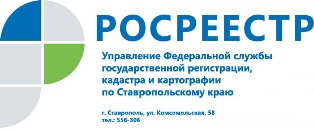 Комплексные кадастровые работы на территории Изобильненского городского округаАдминистрация Изобильненского городского округа в соответствии с подпунктом 6 пункта 1 статьи 42.7 Федерального закона от 24.07.2007 № 221-ФЗ «О кадастровой деятельности» уведомила о том, что с 05 июля 2019 по 29 ноября 2019 в отношении объектов недвижимого имущества, расположенных на территории кадастровых кварталов 26:06:173705, 26:06:173520, 26:06:173516 (Ставропольский край, Изобильненский городской округ, с. Московское) будут выполняться комплексные кадастровые работы (далее - ККР).Заказчиком ККР является отдел имущественных и земельных отношений администрации Изобильненского городского округа Ставропольского края.Исполнителем ККР являемся ООО Инженерно-кадастровый центр «Регион-Гео».Правообладатели объектов недвижимости, расположенных на территории выполнения ККР, не вправе препятствовать выполнению комплексных кадастровых работ и обязаны обеспечить доступ к указанным объектам недвижимости исполнителю ККР в установленное графиком время.Правообладатели объектов недвижимости, расположенных на территории выполнения ККР, в соответствии с частью 6 статьи 42.7 Федерального закона от 24.07.2007 № 221-ФЗ «О кадастровой деятельности» вправе представить исполнителю ККР в письменной форме в течение тридцати рабочих дней со дня публикации извещения о начале выполнения ККР сведения об адресе правообладателя и (или) об адресе электронной почты правообладателя либо обратиться с соответствующим заявлением в орган кадастрового учета.	В отношении ранее учтенных объектов недвижимости, которые расположены на территории Выполнения ККР, сведения о которых отсутствуют в Едином государственном реестре недвижимости заинтересованные лица вправе предоставить заверенные в установленном Федеральным законом от 13 июля 2015 года № 218-ФЗ «О государственной регистрации недвижимости» порядке копии документов, устанавливающих или подтверждающих права на эти объекты недвижимости. Указанные сведения и документы можно представить по адресу: 357351, Ставропольский край, Предгорный район, станица Ессентукская, улица Садовая, 1.Заинтересованные лица вправе самостоятельно подать в орган кадастрового учета заявление о внесении в Единый государственный реестр недвижимости сведений о ранее учтенном объекте недвижимости.Об Управлении Росреестра по Ставропольскому краюУправление Федеральной службы государственной регистрации, кадастра и картографии по Ставропольскому краю является территориальным органом Федеральной службы государственной регистрации, кадастра и картографии, осуществляет функции по государственной регистрации прав на недвижимое имущество и сделок с ним, землеустройства, государственного мониторинга земель, геодезии, картографии, а также функции государственного геодезического надзора, государственного земельного контроля, надзора за деятельностью саморегулируемых организаций оценщиков, контроля (надзора) за деятельностью арбитражных управляющих, саморегулируемых организаций арбитражных управляющих на территории Ставропольского края. Исполняет обязанности руководителя Управления Росреестра по Ставропольскому краю Колесников Михаил Дмитриевич.Контакты для СМИПресс-службаУправления Федеральной службы 
государственной регистрации, кадастра и картографии по Ставропольскому краю (Управление Росреестра по СК) +7 8652 556 500 (доб. 1309)+7 8652 556 491smi@stavreg.ruwww.stavreg.ru www.rosreestr.ru 355012, Ставропольский край, Ставрополь, ул. Комсомольская, д. 58